
Для того, чтобы ребенок заговорил понятно для окружающих, необходима сформированность предпосылок собственной активной и правильной речи.
1⃣.
Речь должна быть для ребенка средством коммуникации. Он должен осознавать, что слова это способ сообщить что-то окружающим.
2⃣. Должны быть достаточно развиты системы, позволяющие воспринимать образец речи взрослого: зрительное восприятие (увидеть, как мама обращается к нему, как двигаются органы артикуляции), слуховое восприятие и внимание (слышать и различать звуки).
.
. 3⃣. Постоянная активизация и развитие зон коры головного мозга, участвующих в процессе речи (моторная, отвечающая за управление артикуляцией, и сенсорная, отвечающая за восприятие и анализ речевых и неречевых звуков). Для чего и нужны игры на развитие мелкой моторики, песенки и игры со звуками, повторениями движений, отбиванием ритма.
4⃣.
Сформированность речевого аппарата: органов артикуляции, достаточного речевого выдоха.
5⃣. Ежедневное пополнение словаря, обогащение впечатлениями.
6⃣. Необходимо развивать внимание, память ребенка в ежедневных играх.
7⃣. Обязательное условие – тесный контакт мамы и малыша, сформированность у него доверия и желания играть во все, что предлагает мама.
. 🔔
Чтобы карапуз вовремя и легко заговорил, начинать развитие речи надо с первых дней жизни. 
А пока поразмышляем, когда вы стали задумываться о развитии речи своих карапузов. В каком возрасте и как начали заниматься? Какие моменты, по вашему мнению, должны насторожить маму, что дело идёт не так? .Что нужно сделать до 2 лет?
👇
В первые месяцы помимо формирования тесного контакта с мамой, ребенок уже обращает внимание на её голос, интонации. На этом этапе мама чаще гладит младенца, разговаривает с ним так, чтобы он хорошо видел ее лицо, мимику, движение органов артикуляции. Так она не только эмоционально общается, но и обращает внимание к речи, учит воспринимать и воспроизводить интонации.
🔔
В 2-3 месяца по его интонации уже можно определить, например,доволен ребенок или нет.
🎷
В 2-5 мес. возникает гуление, напоминающее гуканье, улыбка при обращении к нему, смех при общении. В этот период надо как можно чаще петь короткие песенки, читать потешки, короткие стишки с поглаживаниями, обниманиями, гимнастикой.
📣
В период 5-14 мес. появляется лепет, вокализации, напоминающие распевки, появляются повторения слогов, напоминающие слова, но не имеющие четкого значения. Мама должна включить «режим радио» - непрерывного говорения с ребенком. Можно проговаривать все, что вы с ним делаете, что происходит вокруг. Даже если кажется, что ребенок ничего не понимает, он все равно впитывает всё.
К году появляются первые лепетные слова, малыш понимает простые инструкции (дай мяч), знает части тела. В этот период не надо зацикливаться на количестве говоримых слов, а как можно больше пополнять словарь. Показывать картинки, предметы, называть их. Рассматривать тематические книжки с большими иллюстрациями для малышей. Много говорить, напевать, показывать представления куклами. Ребенок должен как можно чаще слышать образец правильной речи. Можно слушать песенки с движениями, играть в игры, развивающие мелкую моторику. Развивать мимическую мускулатуру играми в рожицы, повторение выражения лица персонажей.
К полутора годам ребенок говорит отдельными словами, не соблюдая грамматического строя. Это порядка 20-30 слов. В основном названий лиц, предметов. Со временем появляются названия действий: "ди", "бух". При этом в слове воспроизводится один слог, чаще ударный, или два одинаковых:"га-га", "ту-ту". Звуки пока раннего генеза: а, о, у, и, м, п, б, к, г, дь, ть, нь, ль, сь .
👌
К 1г. и 8 мес. Малыш начинает объединят во фразе 2 аморфных слова, которые по прежнему имеет полное право никак не склонять грамматически. А вот называния действия в основном обслуживают его потребности:"писи", "ними","ди", "дай". "Дай" вообще великое слово! Сколько ситуаций можно создать, чтобы он его начал использовать. Ну и сами слова усложняются. Теперь из двух слогов. В трехсложных как правило один слог пропускается.
👍
От 1г.и10 мес.до 2 лет предложения в идеале должны вырасти до 3-4 слов, где существительные потихоньку начинают согласовываться с глаголом, появляются прилагательные. Появляется множественное число. Малыш уже показывает "вот", "где", "ещё". Не обязательно с дикцией Левитана. Просто как может, но понятно, что именно эти слова.
Про себя может пока говорить в 3 лице, называть имя. Хотя наш Глеб упорно с 2 называет себя "Я", даже когда спрашиваешь, как зовут. Начинают появляться твердые согласные н, т, д.
Это все, конечно, в идеале. А в жизни, как в жизни: кто-то обгоняет, кто-то не торопится. Главное, чтобы все двигались в верном направлении.Период от 2 до 5 лет большинство специалистов считают наиболее плодотворными для становления речевой деятельности. Что мы делаем, чтобы разговорить молчуна?
1. Продолжаем все, что уже делали раньше: развиваем мелкую моторику, поем песенки, рассматриваем картинки, делаем гимнастику, учим прислушиваться.
2. Не выключаем «режим радио», а к 3 годам набираемся терпения и отвечаем на все «почему». 3. Активно играем во все, что развивает слуховое внимание, учит анализировать звуки речи, усваивать ее ритмический рисунок. Это повторялки, игры с прислушиванием, отстукивания на музыкальных инструментах .
4. Развиваем органы артикуляции и увеличиваем длительность речевого выдоха. С 2 лет можно начинать простые упражнения артикуляционной гимнастики. Ежедневно по утрам не больше 10 минут. Игры на развитие речевого выдоха можно начинать уже с года (задувать свечу, сдувать ватку с ладошки и т.п.). 5. Читаем с ребенком сказки, привлекаем внимание к картинкам, называем их, описываем вместе с ребенком. При чтении знакомых сказок можно использовать прием договаривание.
6. Поощряем речевую активность ребенка, хвалим. Создаем ситуации , когда ребенок вынужден что-то сказать («дай», «открой»). Но помним о том, чтобы не вызвать у него речевой негативизм, демонстративный отказ от говорения. Не надо постоянно говорить скажи, давить на ребенка. Соблюдаем меру.
7. Не поощрять использование жестов для объяснения ребенка с мамой. Развивающаяся жестовая речь тормозит появление устной речи. Делайте вид, что не понимаете жесты, провоцируйте на проговаривание. Пусть даже только приближенное, с сокращением до слога или повторением первого слога несколько раз.На первых порах это тоже слово.
8. Ну и главное, чтобы у малыша был хороший контакт с мамой. Помните, когда он вам доверяет, то всегда готов поддержать любую игру и заниматься.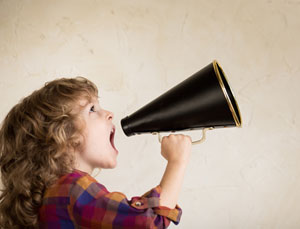 Как разговорить молчуна